JADŁOSPIS  31.01-04.02.2022r.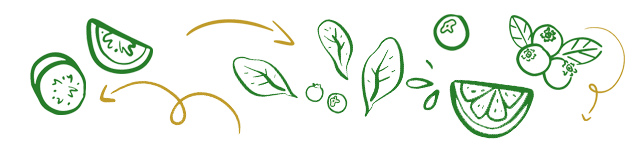 Poniedziałek 31.01.2022r.Zupa : SZCZAWIOWA Z JAJKIEM I MAKARONEM (9)II danie : NALEŚNIKI Z SEREM I POLEWĄ JOGURTOWĄ(1,7),KOMPOTWtorek 01.02.2022r.Zupa : MANNA NA ROSOLE (1,9)II danie : ZIEMNIAKI, KOTLET MIELONEY(7), BURACZKI TARTE, KOMPOTŚroda 02.02.2022R.Zupa : KAPUŚNIAK Z ZIEMNIAKAMI(1,7)II danie : FRYTKI, FILET Z KURCZAKA Z PIECA, BROKUŁ GOTOWANY, SOS CZOSNKOWY(7,3), KOMPOTCzwartek 03.02.2022r.Zupa : BARSZCZ UKRAIŃSKI Z FASOLĄ(1,7,3)II danie : MAKARON RURKI Z SOSEM PO BOLOŃSKU(1,7),SOK POMARAŃCZOWYPiątek 04.02.2022r.Zupa : PIECZARKOWA Z ZACIERKAMI(1,9)II danie : ZIEMNIAKI , RYBA MIRUNA PANIEROWANA(1,3,4), MARCHEWKA Z GROSZKIEM, KOMPOTWiększość potraw przyrządzana jest w piecu konwekcyjno - parowym.Wykaz poszczególnych składników w potrawach znajduje się u Intendentki  Szkoły.